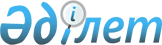 О развитии единого информационного пространства в Республике Казахстан и создании закрытого акционерного общества "Национальные информационные технологии"Постановление Правительства Республики Казахстан от 4 апреля 2000 года N 492

      В целях реализации Указа Президента Республики Казахстан от 9 декабря 1997 года N 3787 U973787_ "О формировании единого информационного пространства Республики Казахстан" и создания единой информационной системы страны Правительство Республики Казахстан постановляет: 

      1. Министерству транспорта и коммуникаций и Министерству энергетики, индустрии и торговли Республики Казахстан с учетом заключения Комиссии по координации работы по формированию единого информационного пространства и процессов информатизации государственных учреждений в 10-дневный срок доработать проект Государственной программы формирования и развития единого информационного пространства в Республике Казахстан с дополнительными предложениями по необходимой законодательной базе по следующим вопросам: 

      1) формирования и использования существующих информационных ресурсов в условиях равенства всех форм собственности путем создания информационного рынка и конкурентной среды, проведения государственной антимонопольной политики; 

      2) защиты интеллектуальной собственности на произведенную информацию; 

      3) обеспечения информационной безопасности государства, общества, гражданина; 

      4) реализации конституционных прав граждан на получение информации; 

      5) защиты прав граждан в условиях информатизации; ответственности за правонарушения в сфере информации и информатизации. 

      2. Создать закрытое акционерное общество "Национальные информационные технологии" (далее - Общество) со 100% долей участия государства в уставном капитале. 

      3. Министерству транспорта и коммуникаций Республики Казахстан в установленном законодательном порядке: 

      установить, что Общество является уполномоченной организацией по созданию и организации взаимодействия государственных информационных систем; 

      обеспечить формирование уставного капитала Общества и его государственную регистрацию; 

      принять иные меры, вытекающие из настоящего постановления; 

      обеспечить формирование Совета директоров Общества, включив в его состав представителей Министерства транспорта и коммуникаций Республики Казахстан (председатель), Национального Банка Республики Казахстан (по согласованию), Министерства финансов Республики Казахстан и Комитета национальной безопасности Республики Казахстан (по согласованию); 

      разработать и утвердить Правила приобретения аппаратного и программного обеспечения информационных систем по информатизации государственных органов. 

      Сноска. Пункт 3 с изменениями, внесенными постановлениями Правительства РК от 05.10.2000 N 1501; от 11.11.2016 № 696.

      3-1. Министерству финансов Республики Казахстан в установленном законодательством порядке: 

      1) выделить из резерва Правительства Республики Казахстан, предусмотренного в республиканском бюджете на 2000 год на ликвидацию чрезвычайных ситуаций природного и техногенного характера и иные непредвиденные расходы, Министерству транспорта и коммуникаций Республики Казахстан 72500 (семьдесят две тысячи пятьсот) тенге для формирования уставного капитала ЗАО "Национальные информационные технологии"; 

      2) при разработке проекта постановления о реализации республиканского бюджета на 2001 год предусмотреть, что администратором бюджетной программы по информатизации государственных органов является Министерство транспорта и коммуникаций Республики Казахстан. 

      Сноска. Постановление дополнено пунктом 3-1 в соответствии с постановлением Правительства РК от 05.10.2000 N 1501.

      4. Министерству юстиции Республики Казахстан при поступлении документов в установленном действующим законодательством Республики Казахстан порядке в недельный срок провести государственную регистрацию Общества. 

      5. Внести в постановление Правительства Республики Казахстан от 27 мая 1999 года N 659 P990659_ "О передаче прав по владению и пользованию государственными пакетами акций и государственными долями в организациях, находящихся в республиканской собственности" следующее дополнение: 

      в Перечне государственных пакетов акций и государственных долей участия в организациях республиканской собственности, право владения и пользования которыми передается отраслевым министерствам и иным государственным органам, утвержденный указанным постановлением: раздел "Министерству транспорта, коммуникаций и туризма Республики Казахстан" дополнить строкой, порядковый номер 160-1, следующего содержания: 

      "160-1 ЗАО "Национальные информационные 

                                    технологии". 



 

      6. Контроль за исполнением настоящего постановления возложить на Канцелярию Премьер-Министра Республики Казахстан. 

      7. Настоящее постановление вступает в силу со дня подписания. 

 

     Премьер-Министр

     Республики Казахстан 
					© 2012. РГП на ПХВ «Институт законодательства и правовой информации Республики Казахстан» Министерства юстиции Республики Казахстан
				